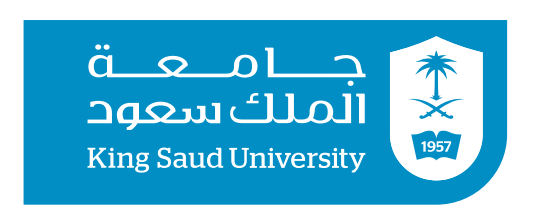 Instructor:  Dr. Sultan AlkhuzamEmail Address: alkhuzam@ksu.edu.sa PreferredPhone: 467-4076Office:  COB 86 SOffice Hours: Mon 12pm – 1pm, Wen 11am-1pm or by appointmentCourse website: https://lms.ksu.edu.sa/ (Blackboard system)Description of Course Content:Consumer is the heart of and the most complex component of marketing. As marketers, we should create different product’s positions for each consumer clusters due to their internal and external dissimilarities. Otherwise, we could have one product to be sold and one ad to be effective across all customers regardless of their cognitive, emotion, and their environment differences. This course is an introduction to the topic of consumer behavior, with an emphasis on appreciating the scope of, and understanding the essentials underlying, consumer behavior and developing the ability to relate such understanding to important issues faced by marketing managers. Throughout the semester, I will expose you to various factors influencing consumers’ buying decisions, including cultural, social, psychological, commercial, and situational factors. Additionally, this course should prepare you to apply consumer behavior theories and tools to analyze and solve consumer-related marketing problems and challenges.Student Learning Outcomes:Be able to define consumer behavior and understand its implications on marketing strategy.Understand major influences on consumer behavior.Identify different stages of the consumer decision process. Recognize the different consumption behaviors exhibited by typical consumers during the Pre-purchase, Purchase and Post-purchase stages of consumer behavior.Course Pre-requisites:MKT 201 (Principle of Marketing). Please talk to academic advisor if you need any clarifications.Required Textbooks:Textbook: Consumer Behavior, By Schiffman and KanukPrentice Hall, ISBN-139780137006700, Tenth edition, Global editionEarlier editions are also acceptable as long as student takes responsibility of keeping abreast of all revisions. Students are encouraged to search online for a better price and order early. For taking exams:Scantron forms.  A No. 2 lead pencil.E-mail Communication:Please send your message from your KSU e-mail account. The University requires that all correspondence among faculty, staff, and students originate from a University-assigned e-mail address. This policy is in place to protect your academic and personal information from unauthorized access. I will only send email communication to your KSU email accounts. If you have not activated your university email account, or are not in the habit of checking it at least daily, please make the required changes by the beginning of this semester.Grading:Your course grade is determined objectively based on the criteria listed below:Exams (70%):Students take two non-cumulative exams during the regular semester. Each exam worth 15% of total grade and consists of thirty multiple-choice questions covered in lecture and text material. In addition, comprehensive final exam consisted with a sixty multiple-choice questions a combined with essay questions will be given on the final week of the semester.Attendance and Participation (10%):As the instructor of this section, I highly encourage class attendance because it contributes heavily to the process of learning for students. Our class should be interactive and discussion based forum, so students’ attendance and contribution in form of questions and thoughts are very valuable to all of us. I expect to see you prepared for class, ready to participate in discussions, and, otherwise, make full use of the class time. Therefore, I have established following policy: I will take class attendance and rewards students with 10% credit for it.Group Project (20%):The major assignment in the course is a team project that asks you to identify a marketing opportunity, determine consumer reactions to this opportunity, and develop strategic recommendations on this basis. Each team, consisted of 4-5 students has to submit a final report (should not exceed 10 pages double-spaced font 12, not including appendixes) and a class presentations at the end of the term (20 min using PowerPoint slides). Students are encourage to discuss and ask questions to the presenting team. Below are brief outline for the project:Pick an opportunity in the Saudi market. For example, Suggested topics for the project could be (Netflix coming to Saudi Arabia, Virgin mobile operating in Saudi Arabia, Apple opens its new store in Saudi Arabia, Jaguar and Land Rover to build a factory in Saudi Arabia). You are not limited to these topics and can choose any area of opportunity based on your interests and subject to the professor approval.Once you determine your area of opportunity, determine existing information on this subject based on a Web search and other sources. Background information such as: Brief introduction and history of your company and Brief SWOT analysis (strengths, weaknesses, opportunities and threats)  Interview consumers to determine their reactions to the area of opportunity. You could identify:What motivation consumers to the product or the service?How consumers’ personality affect their perception about the product?How consumers learn about the new product?What is consumers’ attitude toward the product?How the culture and sub-culture of the consumer influence the opportunity?What is the decision making process for customers when it comes to buying a product?  Provide strategic recommendations based on your understanding of the consumer to the company. Please keep your recommendations centered on potential consumers.Course Schedule(I might modify the syllabus. All changes will be communicated via Blackboard).Grading ComponentPointsPercentageClass Attendance and Participation100 points10%Group Project200 points20%Exam I on150 points15%Exam II on150 points15%Final Exam400 points40%Total1000 points100%Percent of PointsGrade100-95A+94-90A89-85B+84-80B79-75C+74-70C69-65D+64-60DBelow 60FDateTopicsReadings and assignmentsMonday 8 Rabi Al-ThaniIntroductions, SyllabusWednesday 10 Rabi Al-ThaniReview of MarketingChapter 1Monday 15 Rabi Al-ThaniReview of MarketingChapter 1Wednesday 17 Rabi Al-ThaniMarket Segmentation and Strategic TargetingChapter 3Monday 22 Rabi Al-ThaniMarket Segmentation and Strategic TargetingChapter 3Wednesday 24 Rabi Al-ThaniConsumer MotivationChapter 4Monday 29 Rabi Al-ThaniConsumer MotivationChapter 4Wednesday 1 Jumaada al-awalConsumer PersonalityChapter 5Monday 6 Jumaada al-awalConsumer PersonalityChapter 5Wednesday 8 Jumaada al-awalConsumer PerceptionChapter 6Monday 13 Jumaada al-awalConsumer PerceptionChapter 6Wednesday 15 Jumaada al-awalReviewChapter 1,3,4,5, and 6Monday 20 Jumaada al-awalTEST 1Time will be different than the class timeWednesday 22 Jumaada al-awalConsumer Decision MakingChapter 15Monday 27 Jumaada al-awalConsumer Decision MakingChapter 15Wednesday 29 Jumaada al-awalConsumer LearningChapter 7Monday 5 Jumaada al-ThaanySpring Break – Be Safe!Wednesday 7 Jumaada al-ThaanySpring Break – Be Safe!Monday 12 Jumaada al-ThaanyConsumer LearningChapter 7Wednesday 14 Jumaada al-ThaanyProject DiscussionBring your workMonday 19 Jumaada al-ThaanyConsumer AttitudeChapter 8Wednesday 21 Jumaada al-ThaanyConsumer AttitudeChapter 8Monday 26 Jumaada al-ThaanyConsumer Communication Chapter 9Wednesday 28 Jumaada al-ThaanyConsumer Communication Chapter 9Monday 4 RajabThe Family and Its Social ClassChapter 10Wednesday 6 RajabThe Family and Its Social ClassChapter 10Monday 11 RajabReview Chapter 15,7,8,9, and 10Wednesday 13 RajabTEST 2Time will be different than the class timeMonday 18 RajabInfluence of Culture Chapter 11Wednesday 20 RajabInfluence of CultureChapter 11Monday 25 RajabGroup Project PresentationWednesday 27 RajabGroup Project PresentationMonday 2 ShabaanReview SessionWednesday 4 ShabaanWritten report dueFINAL EXAM Comprehensive Exam 